                            08.05.2018                        пгт. Рыбная Слобода                       № 86пиО внесении изменений в Краткосрочный план реализации Региональной программы капитального ремонта общего имущества в многоквартирных домах, расположенных на территории Республики Татарстан, утвержденной постановлением Кабинета Министров Республики Татарстан от 31.12.2013 №1146, на территории Рыбно-Слободского муниципального района Республики Татарстан в 2017 - 2019 годах, утверждённый постановлением Исполнительного комитета Рыбно-Слободского муниципального района Республики Татарстан от 31.03.2017 №58пиВ соответствии со статьей 168 Жилищного кодекса Российской Федерации, Законом Республики Татарстан от 25 июня 2013 года №52-ЗРТ «Об организации проведения капитального ремонта общего имущества в многоквартирных домах в Республике Татарстан», постановлением Кабинета Министров Республики Татарстан от 08.10.2016 №729 «Об утверждении Краткосрочного плана реализации Региональной программы капитального ремонта общего имущества в многоквартирных домах, расположенных на территории Республики Татарстан, утвержденной постановлением Кабинета Министров Республики Татарстан от 31.12.2013 №1146, в 2017-2019 годах» (в ред. постановления Кабинета Министров Республики Татарстан от 29.12.2017 №1081), Уставом Рыбно-Слободского муниципального района Республики Татарстан ПОСТАНОВЛЯЮ:1.Внести в Краткосрочный план реализации Региональной программы капитального ремонта общего имущества в многоквартирных домах, расположенных на территории Республики Татарстан, утвержденной постановлением Кабинета Министров Республики Татарстан от 31.12.2013 №1146, на территории Рыбно-Слободского муниципального района Республики Татарстан в 2017 - 2019 годах, утверждённый постановлением Исполнительного комитета Рыбно-Слободского муниципального района Республики Татарстан от 31.03.2017 №58пи, изменения, изложив его в новой прилагаемой редакции.2.Настоящее постановление разместить на официальном сайте Рыбно-Слободского муниципального района Республики Татарстан в информационно-телекоммуникационной сети Интернет по веб-адресу: http://ribnaya-sloboda.tatarstan.ru и «Официальном портале правовой информации Республики Татарстан» в информационно-телекоммуникационной сети Интернет по веб-адресу: http://pravo.tatarstan.ru.3.Контроль за исполнением настоящего постановления возложить на заместителя руководителя Исполнительного комитета Рыбно-Слободского муниципального района  Республики Татарстан по инфраструктурному  развитию Ризаева Д.Н. Первый заместитель руководителя  		                       	 Р.Л.ИслановУтвержден постановлением Исполнительного комитета Рыбно-Слободского муниципального района Республики Татарстанот 31.03.2017 года №58пи(в редакции постановления Исполнительного комитета Рыбно-Слободского муниципального района Республики Татарстанот 08.05.2018 №86пи)Краткосрочный план реализации Региональной программы капитального ремонта общего имущества в многоквартирных домах, расположенных на территории Республики Татарстан, утвержденной постановлением Кабинета Министров Республики Татарстан от 31.12.2013 №1146, на территории Рыбно-Слободского муниципального района Республики Татарстан в 2017 - 2019 годахI. Общие положенияНастоящий Краткосрочный план реализации Региональной программы капитального ремонта общего имущества в многоквартирных домах, расположенных на территории Республики Татарстан, утвержденной постановлением Кабинета Министров Республики Татарстан от 31.12.2013 №1146, на территории Рыбно-Слободского муниципального района Республики Татарстан в 2017 - 2019 годах (далее – Краткосрочный план, Региональная программа соответственно) разработан в соответствии с Жилищным кодексом Российской Федерации, Федеральным законом от 21 июля 2007 года №185-ФЗ «О Фонде содействия реформированию жилищно-коммунального хозяйства» (далее - Федеральный закон), Законом Республики Татарстан от 25 июня 2013 года № 52-ЗРТ «Об организации проведения капитального ремонта общего имущества в многоквартирных домах в Республике Татарстан» (далее - Закон Республики Татарстан) в целях реализации Региональной программы, конкретизации сроков проведения капитального ремонта общего имущества в многоквартирных домах, уточнения планируемых видов услуг и (или) работ по капитальному ремонту общего имущества в многоквартирных домах, определения видов и объема государственной поддержки, муниципальной поддержки проведения капитального ремонта.II. Основные цели и задачи Краткосрочного планаОсновными целями Краткосрочного плана являются:сохранение, восстановление и повышение качества жилищного фонда в Рыбно-Слободском муниципальном районе;создание безопасных и благоприятных условий проживания граждан;государственная поддержка, муниципальная поддержка проведения капитального ремонта общего имущества в многоквартирных домах.Основными задачами Краткосрочного плана являются:проведение активной агитационно-разъяснительной работы с населением;использование эффективных технических решений и комплексности при проведении капитального ремонта с применением долговечных материалов и ресурсосберегающих технологий.Срок реализации Краткосрочного плана –2017- 2019 годы.Реализация Краткосрочного плана должна обеспечить безопасные и благоприятные условия проживания 849 гражданам в 12 многоквартирных домах общей площадью 22,355 40тыс.кв.метров.Планируемые показатели выполнения настоящего Краткосрочного плана представлены в приложении №1 к Краткосрочному плану.III. Перечень городских и сельских поселений, участвующих в выполнении Краткосрочного планаПеречень городских и сельских поселений Рыбно-Слободского муниципального района, участвующих в выполнении Краткосрочного плана, сформирован с учетом того, что на территории таких поселений:а)	выполнены условия предоставления финансовой поддержки, предусмотренные статьей 14 Федерального закона;б)	утверждены и согласованы с органами государственного жилищного надзора муниципальные краткосрочные (ежегодные) планы реализации Региональной программы на территории сельского (городского) поселения Рыбно-Слободского муниципального района.В реализации Краткосрочного плана участвует Масловское сельское поселения и  муниципальное образование «посёлок городского типа Рыбная Слобода» Рыбно-Слободского муниципального района.IV. Планируемые показатели выполнения Краткосрочного планаОбъемы проведения капитального ремонта многоквартирных домов в 2017 годуОбъемы проведения капитального ремонта многоквартирных домов в 2018 годуОбъемы проведения капитального ремонта многоквартирных домов в 2019 годуОбъемы проведения капитального ремонта многоквартирных домов приведены в приложении № 2 «Реестр многоквартирных домов по видам ремонта, включенных в Краткосрочный план» к Краткосрочному плану.V. Ресурсное обеспечениеИсточниками финансирования Краткосрочного плана являются средства бюджета Республики Татарстан, местного бюджета и собственников помещений в многоквартирном доме.Общий объем финансирования мероприятий Краткосрочного плана составит - 2017 год: 6 440 906,38 рублей, в том числе средства:бюджета Республики Татарстан – 1 743 158,18 рублей;местного бюджета – 1404000,0 рублей;собственников помещений в многоквартирном доме -3 293 748,2рублей;- 2018 год: 9 550 323,94рублей, в том числе средства:бюджета Республики Татарстан – 1552367,00 рублей;местного бюджета – 1404 000,00 рублей;собственников помещений в многоквартирном доме – 6 593 956,94 рублей;- 2019 год: 5912857,21 рублей, в том числе средства:бюджета Республики Татарстан 1522167,00 рублей;местного бюджета – 1404 000,00 рублей;собственников помещений в многоквартирном доме – 2986690,21 рублей;Объем финансовых средств на проведение капитальногоремонта многоквартирных домов в 2017 годуОбъем финансовых средств на проведение капитальногоремонта многоквартирных домов в 2018 годуОбъем финансовых средств на проведение капитальногоремонта многоквартирных домов в 2019 годуПеречень многоквартирных домов с указанием стоимости проведения капитального ремонта приведен в приложении № 3 к Краткосрочному плану.VI. Механизм реализации Краткосрочного планаРеализация настоящего Краткосрочного плана осуществляется Исполнительным комитетом Рыбно-Слободского муниципального района, управляющими организациями, собственниками помещений, подрядными организациями (далее – исполнители Краткосрочного плана).    Исполнительный комитет Рыбно-Слободского муниципального района:формирует и направляет в Министерство строительства, архитектуры и жилищно-коммунального хозяйства Республики Татарстан (далее – Министерство) муниципальные краткосрочные (ежегодные) планы реализации Региональной программы сроком на три года с распределением по годам в пределах указанного срока;представляет в Министерство копии нормативных правовых актов и иные документы, подтверждающие выполнение муниципальным образованием условий предоставления финансовой поддержки;перечисляет средства местного бюджета на софинансирование работ по капитальному ремонту в размере, установленном Краткосрочным планом, в соответствии с жилищным законодательством;осуществляет функции технического заказчика работ по капитальному ремонту общего имущества в многоквартирных домах на основании соглашения (договора) с Региональным оператором;согласовывает акты выполненных работ, акты приемки работ по капитальному ремонту, за исключением случаев использования средств, не предусмотренных утвержденной сметой расходов на капитальный ремонт многоквартирного дома, а также в случае ее превышения;осуществляет контроль целевого использования средств, выделяемых на проведение работ по капитальному ремонту многоквартирных домов;создает и поддерживает в актуальном состоянии базу данных в целях реализации Краткосрочного плана по муниципальному образованию в порядке, устанавливаемом Министерством (в том числе данные по площадям жилых и нежилых помещений в многоквартирных домах);представляет в Министерство и иным исполнителям Краткосрочного плана документы и сведения, необходимые для формирования отчетов в государственную корпорацию – Фонд содействия реформированию жилищно-коммунального хозяйства.Управляющие организации:согласовывают акты обследования, дефектные ведомости на объем работ по капитальному ремонту, акты выполненных работ и (или) услуг;заключают с Региональным оператором договоры (соглашения), в соответствии с которыми управляющие организации формируют платежные документы и обеспечивают ежемесячное начисление, поступление платежей собственников по взносам на капитальный ремонт на счет Регионального оператора, а также меры по взысканию задолженности по уплате взносов на капитальный ремонт и пени;обеспечивают согласование проектной документации;представляют собственникам помещений предложения о сроке начала капитального ремонта, необходимом перечне и об объеме услуг и (или) работ, их стоимости, о порядке и источниках финансирования капитального ремонта общего имущества в многоквартирном доме и другие предложения, связанные с проведением капитального ремонта, в соответствии с Жилищным кодексом Российской Федерации;организовывают собрания собственников по вопросам проведения капитального ремонта общего имущества в многоквартирных домах;осуществляют допуск к объектам капитального ремонта;осуществляют контроль за своевременным и качественным выполнением капитального ремонта многоквартирных домов, а также участвуют в приеме в эксплуатацию многоквартирных домов после капитального ремонта с правом подписи актов обследования и актов ввода в эксплуатацию законченных капитальным ремонтом объектов;хранят дефектные ведомости, проектно-сметную и исполнительную документацию по капитальному ремонту многоквартирного дома не менее установленного гарантийного срока безаварийной эксплуатации многоквартирного дома и входящих в него инженерных систем.Собственники помещений:согласовывают акты обследования, дефектные ведомости на объем работ по капитальному ремонту;участвуют в осуществлении контроля своевременного и качественного выполнения капитального ремонта многоквартирных домов, а также в их приеме в эксплуатацию с правом подписи актов обследования и актов ввода в эксплуатацию законченных капитальным ремонтом объектов.Подрядные организации:обеспечивают выполнение работ по капитальному ремонту общего имущества в многоквартирных домах в сроки, установленные Краткосрочным планом и договором подряда;формируют акты выполненных работ по форме КС-2, КС-3;осуществляют строительный контроль при выполнении работ по капитальному ремонту общего имущества в многоквартирных домах;несут ответственность за качественное и своевременное выполнение работ по капитальному ремонту общего имущества в многоквартирных домах;обеспечивают ввод объекта в эксплуатацию;выполняют иные работы, предусмотренные договором подряда.Технические заказчики:осуществляют подготовку и утверждение проектной документации, в том числе сметы;осуществляют строительный контроль при проведении капитального ремонта многоквартирных домов;участвуют в приемке выполненных работ, согласовывают акты выполненных работ;участвуют в приемке объекта, создают комиссии по приемке работ по капитальному ремонту, согласовывают акты комиссии по приемке работ по капитальному ремонту многоквартирного дома;несут ответственность за качественное и своевременное выполнение работ по капитальному ремонту общего имущества в многоквартирных домах;принимают от проектной организации проектную документацию;в течение 10 дней с даты подписания акта приемки оказанных услуг и (или) выполненных работ по капитальному ремонту общего имущества в многоквартирном доме передают лицу, осуществляющему управление этим многоквартирным домом, копии документов о проведенном капитальном ремонте общего имущества в многоквартирном доме (в том числе копии проектно-сметной документации, договоров об оказании услуг и (или) о выполнении работ по капитальному ремонту) и иные документы, связанные с проведением капитального ремонта, за исключением финансовых документов;осуществляют иные функции технического заказчика, предусмотренные законодательством.Районные средства массовой информации - газета «Авыл офыклары» («Сельские горизонты») осуществляют регулярное освещение хода реализации мероприятий Краткосрочного плана в средствах массовой информации.Планирование, исполнение, контроль и мониторинг Краткосрочного плана осуществляются в едином информационном продукте «Мониторинг жилищного фонда».VIII. Порядок отбора подрядных организаций для оказания услуг и (или) выполнения работ по капитальному ремонту общего имущества в многоквартирном домеОтбор подрядных организаций для оказания услуг и (или) выполнения работ по капитальному ремонту общего имущества в многоквартирном доме осуществляется Региональным оператором в порядке, установленном Положением, утвержденным постановлением Правительства Российской Федерации от 1июля 2016г. №615.   ИСПОЛНИТЕЛЬНЫЙ КОМИТЕТ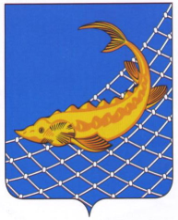 РЫБНО-СЛОБОДСКОГОМУНИЦИПАЛЬНОГО РАЙОНАРЕСПУБЛИКИ ТАТАРСТАН422650, пгт. Рыбная Слобода,ул. Ленина, дом 48ТАТАРСТАН РЕСПУБЛИКАСЫБАЛЫК БИСТӘСЕМУНИЦИПАЛЬ  РАЙОНЫНЫҢБАШКАРМА КОМИТЕТЫ422650, Балык Бистәсе,Ленин урамы, 48 нче йортТел.: (84361) 22113, факс: (84361) 23012, e-mail: balyk-bistage@tatar.ru, сайт: ribnaya-sloboda.tatarstan.ruТел.: (84361) 22113, факс: (84361) 23012, e-mail: balyk-bistage@tatar.ru, сайт: ribnaya-sloboda.tatarstan.ruПОСТАНОВЛЕНИЕ                                          КАРАРПеречень услуг и (или) работ по капитальному ремонту общего имущества в многоквартирных домахЕдиница измеренияОбъем работРемонт или замена внутридомовых инженерных систем, в том числе:метров742,35водоснабженияметров265,85водоотведенияметров350,5Ремонт внутридомовых инженерных систем электроснабжениякв. метров126Ремонт крышкв.метров569,32Утепление и ремонт фасадакв.метров1647,37Установка приборов учета ХВСУстановка приборов учета электроснабженияшт.шт.11Ремонт подъездовкв. метров886,33Перечень услуг и (или) работ по капитальному ремонту общего имущества в многоквартирных домахЕдиница измеренияОбъем работУтепление и ремонт фасадакв.метров1921,3Ремонт подъездовкв.метров310,0Ремонт крышкв.метров1080,0Перечень услуг и (или) работ по капитальному ремонту общего имущества в многоквартирных домахЕдиница измеренияОбъем работРемонт внутридомовых инженерных систем ХВСпог. метров 95Ремонт внутридомовых инженерных систем водоотведенияпог. метров120Ремонт крышкв. метров655Утепление и ремонт фасадакв. метров1124Ремонт подъездовкв.метров1076Ремонт внутридомовых инженерных систем электроснабженияпог.м.117Установка прибора учетаХВСшт.1Установка прибора учета ЭС(электроснабжения)шт.1Перечень услуг и (или) работ по капитальному ремонту общего имущества в многоквартирных домахПотребность в финансировании,рублейРемонт внутридомовых инженерных систем, в том числе:551838,85водоснабжения191 990,93водоотведения244 077,57Ремонт внутридомовых инженерных систем электроснабжения115 770,35Ремонт крыш1 096 747,39Утепление и ремонт фасада3 507 807,75Установка приборов учета холодного водоснабженияУстановка приборов учета электроснабжения19730,027978,2 Ремонт подъездов819668,37Разработка и проведение государственной экспертизы проектной документации111162,52Осуществление строительного контроля69 892,86 Изготовление технических паспортов 157674,28 Итого 6 440 906,38Перечень услуг и (или) работ по капитальному ремонту общего имущества в многоквартирных домахПотребность в финансировании,рублейУтепление и ремонт фасада4542171,0Ремонт подъездов380 650,0Ремонт крыши3 300 000,0Разработка и проведение государственной экспертизы проектной документации137 250,0Осуществление строительного контроля91 500,0Изготовление технических паспортов171 573,94Итого9 550 323,94Перечень услуг и (или) работ по капитальному ремонту общего имущества в многоквартирных домахПотребность в финансировании,рублейРемонт внутридомовых инженерных систем ХВС85000,0Ремонт внутридомовых инженерных систем водоотведения85000,0 Ремонт крыш650000,0 Утепление и ремонт фасада3135000,0Изготовление технических паспортов98862,46Разработка и проведение государственной экспертизы проектной документации85082,85 Осуществление строительного контроля56721,9Ремонт подъездов1018630,0Ремонт внутридомовых инженерных систем ЭС70000,0Прибора учета ХВС20000,0Прибора учета ЭС (электроснабжения)30000,0Итого5 912 857,21Приложение № 1                                                                                                                                                                                                                                                                                                                                                                                к Краткосрочному плану реализации Региональной программы капитального ремонта общего имущества в многоквартирных домах, расположенных на территории Республики Татарстан, утвержденной постановлением Кабинета Министров Республики Татарстан от 31.12.2013 № 1146, на территории Рыбно-Слободского муниципального района Республики Татарстан в 2017 - 2019 годах     Приложение № 1                                                                                                                                                                                                                                                                                                                                                                                к Краткосрочному плану реализации Региональной программы капитального ремонта общего имущества в многоквартирных домах, расположенных на территории Республики Татарстан, утвержденной постановлением Кабинета Министров Республики Татарстан от 31.12.2013 № 1146, на территории Рыбно-Слободского муниципального района Республики Татарстан в 2017 - 2019 годах     Приложение № 1                                                                                                                                                                                                                                                                                                                                                                                к Краткосрочному плану реализации Региональной программы капитального ремонта общего имущества в многоквартирных домах, расположенных на территории Республики Татарстан, утвержденной постановлением Кабинета Министров Республики Татарстан от 31.12.2013 № 1146, на территории Рыбно-Слободского муниципального района Республики Татарстан в 2017 - 2019 годах     Приложение № 1                                                                                                                                                                                                                                                                                                                                                                                к Краткосрочному плану реализации Региональной программы капитального ремонта общего имущества в многоквартирных домах, расположенных на территории Республики Татарстан, утвержденной постановлением Кабинета Министров Республики Татарстан от 31.12.2013 № 1146, на территории Рыбно-Слободского муниципального района Республики Татарстан в 2017 - 2019 годах     Приложение № 1                                                                                                                                                                                                                                                                                                                                                                                к Краткосрочному плану реализации Региональной программы капитального ремонта общего имущества в многоквартирных домах, расположенных на территории Республики Татарстан, утвержденной постановлением Кабинета Министров Республики Татарстан от 31.12.2013 № 1146, на территории Рыбно-Слободского муниципального района Республики Татарстан в 2017 - 2019 годах      Планируемые показатели                                                                                                                                                                                                                                                                                                                                                                                                                                                                                                                       выполнения Краткосрочного плана реализации Региональной программы капитального ремонта общего имущества в многоквартирных домах, расположенных на территории Республики Татарстан,                                                                                                                                                                                                                     утвержденной постановлением Кабинета Министров Республики Татарстан от 31.12.2013 № 1146, , на территории Рыбно-Слободского муниципального района Республики Татарстан в 2017 - 2019 годах Планируемые показатели                                                                                                                                                                                                                                                                                                                                                                                                                                                                                                                       выполнения Краткосрочного плана реализации Региональной программы капитального ремонта общего имущества в многоквартирных домах, расположенных на территории Республики Татарстан,                                                                                                                                                                                                                     утвержденной постановлением Кабинета Министров Республики Татарстан от 31.12.2013 № 1146, , на территории Рыбно-Слободского муниципального района Республики Татарстан в 2017 - 2019 годах Планируемые показатели                                                                                                                                                                                                                                                                                                                                                                                                                                                                                                                       выполнения Краткосрочного плана реализации Региональной программы капитального ремонта общего имущества в многоквартирных домах, расположенных на территории Республики Татарстан,                                                                                                                                                                                                                     утвержденной постановлением Кабинета Министров Республики Татарстан от 31.12.2013 № 1146, , на территории Рыбно-Слободского муниципального района Республики Татарстан в 2017 - 2019 годах Планируемые показатели                                                                                                                                                                                                                                                                                                                                                                                                                                                                                                                       выполнения Краткосрочного плана реализации Региональной программы капитального ремонта общего имущества в многоквартирных домах, расположенных на территории Республики Татарстан,                                                                                                                                                                                                                     утвержденной постановлением Кабинета Министров Республики Татарстан от 31.12.2013 № 1146, , на территории Рыбно-Слободского муниципального района Республики Татарстан в 2017 - 2019 годах Планируемые показатели                                                                                                                                                                                                                                                                                                                                                                                                                                                                                                                       выполнения Краткосрочного плана реализации Региональной программы капитального ремонта общего имущества в многоквартирных домах, расположенных на территории Республики Татарстан,                                                                                                                                                                                                                     утвержденной постановлением Кабинета Министров Республики Татарстан от 31.12.2013 № 1146, , на территории Рыбно-Слободского муниципального района Республики Татарстан в 2017 - 2019 годах Планируемые показатели                                                                                                                                                                                                                                                                                                                                                                                                                                                                                                                       выполнения Краткосрочного плана реализации Региональной программы капитального ремонта общего имущества в многоквартирных домах, расположенных на территории Республики Татарстан,                                                                                                                                                                                                                     утвержденной постановлением Кабинета Министров Республики Татарстан от 31.12.2013 № 1146, , на территории Рыбно-Слободского муниципального района Республики Татарстан в 2017 - 2019 годах Планируемые показатели                                                                                                                                                                                                                                                                                                                                                                                                                                                                                                                       выполнения Краткосрочного плана реализации Региональной программы капитального ремонта общего имущества в многоквартирных домах, расположенных на территории Республики Татарстан,                                                                                                                                                                                                                     утвержденной постановлением Кабинета Министров Республики Татарстан от 31.12.2013 № 1146, , на территории Рыбно-Слободского муниципального района Республики Татарстан в 2017 - 2019 годах Планируемые показатели                                                                                                                                                                                                                                                                                                                                                                                                                                                                                                                       выполнения Краткосрочного плана реализации Региональной программы капитального ремонта общего имущества в многоквартирных домах, расположенных на территории Республики Татарстан,                                                                                                                                                                                                                     утвержденной постановлением Кабинета Министров Республики Татарстан от 31.12.2013 № 1146, , на территории Рыбно-Слободского муниципального района Республики Татарстан в 2017 - 2019 годах Планируемые показатели                                                                                                                                                                                                                                                                                                                                                                                                                                                                                                                       выполнения Краткосрочного плана реализации Региональной программы капитального ремонта общего имущества в многоквартирных домах, расположенных на территории Республики Татарстан,                                                                                                                                                                                                                     утвержденной постановлением Кабинета Министров Республики Татарстан от 31.12.2013 № 1146, , на территории Рыбно-Слободского муниципального района Республики Татарстан в 2017 - 2019 годах Планируемые показатели                                                                                                                                                                                                                                                                                                                                                                                                                                                                                                                       выполнения Краткосрочного плана реализации Региональной программы капитального ремонта общего имущества в многоквартирных домах, расположенных на территории Республики Татарстан,                                                                                                                                                                                                                     утвержденной постановлением Кабинета Министров Республики Татарстан от 31.12.2013 № 1146, , на территории Рыбно-Слободского муниципального района Республики Татарстан в 2017 - 2019 годах Планируемые показатели                                                                                                                                                                                                                                                                                                                                                                                                                                                                                                                       выполнения Краткосрочного плана реализации Региональной программы капитального ремонта общего имущества в многоквартирных домах, расположенных на территории Республики Татарстан,                                                                                                                                                                                                                     утвержденной постановлением Кабинета Министров Республики Татарстан от 31.12.2013 № 1146, , на территории Рыбно-Слободского муниципального района Республики Татарстан в 2017 - 2019 годах Планируемые показатели                                                                                                                                                                                                                                                                                                                                                                                                                                                                                                                       выполнения Краткосрочного плана реализации Региональной программы капитального ремонта общего имущества в многоквартирных домах, расположенных на территории Республики Татарстан,                                                                                                                                                                                                                     утвержденной постановлением Кабинета Министров Республики Татарстан от 31.12.2013 № 1146, , на территории Рыбно-Слободского муниципального района Республики Татарстан в 2017 - 2019 годах Планируемые показатели                                                                                                                                                                                                                                                                                                                                                                                                                                                                                                                       выполнения Краткосрочного плана реализации Региональной программы капитального ремонта общего имущества в многоквартирных домах, расположенных на территории Республики Татарстан,                                                                                                                                                                                                                     утвержденной постановлением Кабинета Министров Республики Татарстан от 31.12.2013 № 1146, , на территории Рыбно-Слободского муниципального района Республики Татарстан в 2017 - 2019 годах Планируемые показатели                                                                                                                                                                                                                                                                                                                                                                                                                                                                                                                       выполнения Краткосрочного плана реализации Региональной программы капитального ремонта общего имущества в многоквартирных домах, расположенных на территории Республики Татарстан,                                                                                                                                                                                                                     утвержденной постановлением Кабинета Министров Республики Татарстан от 31.12.2013 № 1146, , на территории Рыбно-Слободского муниципального района Республики Татарстан в 2017 - 2019 годах  №                                               п/пНаименование муниципального образованияОбщая площадь многоквартирных домов, кв.метровКоличество жителей, зарегистрированных в многоквартирных домах на дату утверждения Региональной программы капитального ремонта общего имущества в многоквартирных домах, расположенных на территории Республики ТатарстанКоличество многоквартирных домов, единицКоличество многоквартирных домов, единицКоличество многоквартирных домов, единицКоличество многоквартирных домов, единицКоличество многоквартирных домов, единицСтоимость капитального ремонта, рублейСтоимость капитального ремонта, рублейСтоимость капитального ремонта, рублейСтоимость капитального ремонта, рублейСтоимость капитального ремонта, рублей  №                                               п/пНаименование муниципального образованияОбщая площадь многоквартирных домов, кв.метровКоличество жителей, зарегистрированных в многоквартирных домах на дату утверждения Региональной программы капитального ремонта общего имущества в многоквартирных домах, расположенных на территории Республики ТатарстанI кварталII кварталIII кварталIV кварталвсегоI кварталII кварталIII кварталIV кварталвсего1234567891011121314Всего по 2017-2019 гг:22 355,40849121221 904 087,5321 904 087,53Всего по 2017 году:7 049,20252446 440 906,386 440 906,381Рыбно-Слободский муниципальный район7 049,20252446 440 906,386 440 906,38Всего по 2018 году:9 252,00359449 550 323,949 550 323,941Рыбно-Слободский муниципальный район9 252,00359449 550 323,949 550 323,94Всего по 2019 году:6 054,20238445 912 857,215 912 857,211Рыбно-Слободский муниципальный район6 054,20238445 912 857,215 912 857,21Приложение № 2                                                                                                                                                                                                                                                                                                                                                                               к Краткосрочному плану реализации Региональной программы капитального ремонта общего имущества в многоквартирных домах, расположенных на территории Республики Татарстан, утвержденной постановлением Кабинета Министров Республики Татарстан от 31.12.2013 № 1146, , на территории Рыбно-Слободского муниципального района Республики Татарстан в 2017 - 2019 годах                                                                                                               Приложение № 2                                                                                                                                                                                                                                                                                                                                                                               к Краткосрочному плану реализации Региональной программы капитального ремонта общего имущества в многоквартирных домах, расположенных на территории Республики Татарстан, утвержденной постановлением Кабинета Министров Республики Татарстан от 31.12.2013 № 1146, , на территории Рыбно-Слободского муниципального района Республики Татарстан в 2017 - 2019 годах                                                                                                               Приложение № 2                                                                                                                                                                                                                                                                                                                                                                               к Краткосрочному плану реализации Региональной программы капитального ремонта общего имущества в многоквартирных домах, расположенных на территории Республики Татарстан, утвержденной постановлением Кабинета Министров Республики Татарстан от 31.12.2013 № 1146, , на территории Рыбно-Слободского муниципального района Республики Татарстан в 2017 - 2019 годах                                                                                                               Приложение № 2                                                                                                                                                                                                                                                                                                                                                                               к Краткосрочному плану реализации Региональной программы капитального ремонта общего имущества в многоквартирных домах, расположенных на территории Республики Татарстан, утвержденной постановлением Кабинета Министров Республики Татарстан от 31.12.2013 № 1146, , на территории Рыбно-Слободского муниципального района Республики Татарстан в 2017 - 2019 годах                                                                                                               Приложение № 2                                                                                                                                                                                                                                                                                                                                                                               к Краткосрочному плану реализации Региональной программы капитального ремонта общего имущества в многоквартирных домах, расположенных на территории Республики Татарстан, утвержденной постановлением Кабинета Министров Республики Татарстан от 31.12.2013 № 1146, , на территории Рыбно-Слободского муниципального района Республики Татарстан в 2017 - 2019 годах                                                                                                               Приложение № 2                                                                                                                                                                                                                                                                                                                                                                               к Краткосрочному плану реализации Региональной программы капитального ремонта общего имущества в многоквартирных домах, расположенных на территории Республики Татарстан, утвержденной постановлением Кабинета Министров Республики Татарстан от 31.12.2013 № 1146, , на территории Рыбно-Слободского муниципального района Республики Татарстан в 2017 - 2019 годах                                                                                                               Реестр многоквартирных домов, включенных в краткосрочный план реализации Региональной программы капитального ремонта общего имущества в многоквартирных домах, расположенных на территории Республики Татарстан, утвержденной постановлением Кабинета Министров Республики Татарстан от 31.12.2013 № 1146, , на территории Рыбно-Слободского муниципального района Республики Татарстан в 2017 - 2019 годахРеестр многоквартирных домов, включенных в краткосрочный план реализации Региональной программы капитального ремонта общего имущества в многоквартирных домах, расположенных на территории Республики Татарстан, утвержденной постановлением Кабинета Министров Республики Татарстан от 31.12.2013 № 1146, , на территории Рыбно-Слободского муниципального района Республики Татарстан в 2017 - 2019 годахРеестр многоквартирных домов, включенных в краткосрочный план реализации Региональной программы капитального ремонта общего имущества в многоквартирных домах, расположенных на территории Республики Татарстан, утвержденной постановлением Кабинета Министров Республики Татарстан от 31.12.2013 № 1146, , на территории Рыбно-Слободского муниципального района Республики Татарстан в 2017 - 2019 годахРеестр многоквартирных домов, включенных в краткосрочный план реализации Региональной программы капитального ремонта общего имущества в многоквартирных домах, расположенных на территории Республики Татарстан, утвержденной постановлением Кабинета Министров Республики Татарстан от 31.12.2013 № 1146, , на территории Рыбно-Слободского муниципального района Республики Татарстан в 2017 - 2019 годахРеестр многоквартирных домов, включенных в краткосрочный план реализации Региональной программы капитального ремонта общего имущества в многоквартирных домах, расположенных на территории Республики Татарстан, утвержденной постановлением Кабинета Министров Республики Татарстан от 31.12.2013 № 1146, , на территории Рыбно-Слободского муниципального района Республики Татарстан в 2017 - 2019 годахРеестр многоквартирных домов, включенных в краткосрочный план реализации Региональной программы капитального ремонта общего имущества в многоквартирных домах, расположенных на территории Республики Татарстан, утвержденной постановлением Кабинета Министров Республики Татарстан от 31.12.2013 № 1146, , на территории Рыбно-Слободского муниципального района Республики Татарстан в 2017 - 2019 годахРеестр многоквартирных домов, включенных в краткосрочный план реализации Региональной программы капитального ремонта общего имущества в многоквартирных домах, расположенных на территории Республики Татарстан, утвержденной постановлением Кабинета Министров Республики Татарстан от 31.12.2013 № 1146, , на территории Рыбно-Слободского муниципального района Республики Татарстан в 2017 - 2019 годахРеестр многоквартирных домов, включенных в краткосрочный план реализации Региональной программы капитального ремонта общего имущества в многоквартирных домах, расположенных на территории Республики Татарстан, утвержденной постановлением Кабинета Министров Республики Татарстан от 31.12.2013 № 1146, , на территории Рыбно-Слободского муниципального района Республики Татарстан в 2017 - 2019 годахРеестр многоквартирных домов, включенных в краткосрочный план реализации Региональной программы капитального ремонта общего имущества в многоквартирных домах, расположенных на территории Республики Татарстан, утвержденной постановлением Кабинета Министров Республики Татарстан от 31.12.2013 № 1146, , на территории Рыбно-Слободского муниципального района Республики Татарстан в 2017 - 2019 годахРеестр многоквартирных домов, включенных в краткосрочный план реализации Региональной программы капитального ремонта общего имущества в многоквартирных домах, расположенных на территории Республики Татарстан, утвержденной постановлением Кабинета Министров Республики Татарстан от 31.12.2013 № 1146, , на территории Рыбно-Слободского муниципального района Республики Татарстан в 2017 - 2019 годахРеестр многоквартирных домов, включенных в краткосрочный план реализации Региональной программы капитального ремонта общего имущества в многоквартирных домах, расположенных на территории Республики Татарстан, утвержденной постановлением Кабинета Министров Республики Татарстан от 31.12.2013 № 1146, , на территории Рыбно-Слободского муниципального района Республики Татарстан в 2017 - 2019 годахРеестр многоквартирных домов, включенных в краткосрочный план реализации Региональной программы капитального ремонта общего имущества в многоквартирных домах, расположенных на территории Республики Татарстан, утвержденной постановлением Кабинета Министров Республики Татарстан от 31.12.2013 № 1146, , на территории Рыбно-Слободского муниципального района Республики Татарстан в 2017 - 2019 годахРеестр многоквартирных домов, включенных в краткосрочный план реализации Региональной программы капитального ремонта общего имущества в многоквартирных домах, расположенных на территории Республики Татарстан, утвержденной постановлением Кабинета Министров Республики Татарстан от 31.12.2013 № 1146, , на территории Рыбно-Слободского муниципального района Республики Татарстан в 2017 - 2019 годахРеестр многоквартирных домов, включенных в краткосрочный план реализации Региональной программы капитального ремонта общего имущества в многоквартирных домах, расположенных на территории Республики Татарстан, утвержденной постановлением Кабинета Министров Республики Татарстан от 31.12.2013 № 1146, , на территории Рыбно-Слободского муниципального района Республики Татарстан в 2017 - 2019 годахРеестр многоквартирных домов, включенных в краткосрочный план реализации Региональной программы капитального ремонта общего имущества в многоквартирных домах, расположенных на территории Республики Татарстан, утвержденной постановлением Кабинета Министров Республики Татарстан от 31.12.2013 № 1146, , на территории Рыбно-Слободского муниципального района Республики Татарстан в 2017 - 2019 годахРеестр многоквартирных домов, включенных в краткосрочный план реализации Региональной программы капитального ремонта общего имущества в многоквартирных домах, расположенных на территории Республики Татарстан, утвержденной постановлением Кабинета Министров Республики Татарстан от 31.12.2013 № 1146, , на территории Рыбно-Слободского муниципального района Республики Татарстан в 2017 - 2019 годахРеестр многоквартирных домов, включенных в краткосрочный план реализации Региональной программы капитального ремонта общего имущества в многоквартирных домах, расположенных на территории Республики Татарстан, утвержденной постановлением Кабинета Министров Республики Татарстан от 31.12.2013 № 1146, , на территории Рыбно-Слободского муниципального района Республики Татарстан в 2017 - 2019 годах№                                                                                                                                                                                                                                                                                                                                                                                                          п/п№                                                                                                                                                                                                                                                                                                                                                                                                                      п/пАдрес многоквартирного домаСтоимость капитального ремонта - всего В том числе:В том числе:В том числе:В том числе:№                                                                                                                                                                                                                                                                                                                                                                                                          п/п№                                                                                                                                                                                                                                                                                                                                                                                                                      п/пАдрес многоквартирного домаСтоимость капитального ремонта - всего Стоимость строительно-монтажных работЗамена лифтового оборудования признанного непригодным для эксплуатации, ремонт лифтовых шахтУстановка узлов управления и регулярного потребления тепловой энергииУстановка узлов управления и регулярного потребления тепловой энергиипроведение энергетического обследования многоквартирного домапроведение энергетического обследования многоквартирного домапроведение работ по технической инвентаризации многоквартирных домов и изготовление технических паспортовпроведение работ по технической инвентаризации многоквартирных домов и изготовление технических паспортовразработка проектной документации на многоквартирные дома, проведение капитального ремонта которых запланировано в 2017 годуразработка проектной документации на многоквартирные дома, проведение капитального ремонта которых запланировано в 2018 годуразработка проектной документации на многоквартирные дома, проведение капитального ремонта которых запланировано в 2019 годуразработка проектной документации на многоквартирные дома, проведение капитального ремонта которых запланировано в 2020 годуосуществление строительного контроля№                                                                                                                                                                                                                                                                                                                                                                                                          п/п№                                                                                                                                                                                                                                                                                                                                                                                                                      п/пАдрес многоквартирного домаСтоимость капитального ремонта - всего Стоимость строительно-монтажных работЗамена лифтового оборудования признанного непригодным для эксплуатации, ремонт лифтовых шахтУстановка узлов управления и регулярного потребления тепловой энергииУстановка узлов управления и регулярного потребления тепловой энергиипроведение энергетического обследования многоквартирного домапроведение энергетического обследования многоквартирного домапроведение работ по технической инвентаризации многоквартирных домов и изготовление технических паспортовпроведение работ по технической инвентаризации многоквартирных домов и изготовление технических паспортовразработка проектной документации на многоквартирные дома, проведение капитального ремонта которых запланировано в 2017 годуразработка проектной документации на многоквартирные дома, проведение капитального ремонта которых запланировано в 2018 годуразработка проектной документации на многоквартирные дома, проведение капитального ремонта которых запланировано в 2019 годуразработка проектной документации на многоквартирные дома, проведение капитального ремонта которых запланировано в 2020 годуосуществление строительного контроля№                                                                                                                                                                                                                                                                                                                                                                                                          п/п№                                                                                                                                                                                                                                                                                                                                                                                                                      п/пАдрес многоквартирного домарублейрублейрублейединицрублейединицруб.единицрублейрублейрублейрублейрублейрублей12345678910111213141516172017 год2017 год2017 год2017 год2017 год2017 год2017 год2017 год2017 год2017 год2017 год2017 год2017 год2017 год2017 год2017 год2017 годРыбно-Слободский муниципальный районРыбно-Слободский муниципальный районРыбно-Слободский муниципальный районРыбно-Слободский муниципальный районРыбно-Слободский муниципальный районРыбно-Слободский муниципальный районРыбно-Слободский муниципальный районРыбно-Слободский муниципальный районРыбно-Слободский муниципальный районРыбно-Слободский муниципальный районРыбно-Слободский муниципальный районРыбно-Слободский муниципальный районРыбно-Слободский муниципальный районРыбно-Слободский муниципальный районРыбно-Слободский муниципальный районРыбно-Слободский муниципальный районРыбно-Слободский муниципальный район1.пгт. Рыбная Слобода, ул.Октябрьская, д.252 942 558,522 776 761,0100,000,0000,00167 674,2861 403,230,000,000,0036 720,00 2.пгт. Рыбная Слобода, ул.Октябрьская, д.37601 201,05557 268,9000,000,0000,00130 000,008 359,290,000,000,005 572,86 3.пгт. Рыбная Слобода, ул.Советская, д.39900 148,93848 398,9300,000,0000,00130 000,0013 050,000,000,000,008 700,00 4.с. Масловка, ул.Центральная, д.11 996 997,881 919 747,8800,000,0000,00130 000,0028 350,000,000,000,0018 900,00 Итого по районуИтого по районуИтого по району6 440 906,386 102 176,7200,000,0000,004157 674,28111 162,520,000,000,0069 892,86 2018 год2018 год2018 год2018 год2018 год2018 год2018 год2018 год2018 год2018 год2018 год2018 год2018 год2018 год2018 год2018 год2018 годРыбно-Слободский муниципальный районРыбно-Слободский муниципальный районРыбно-Слободский муниципальный районРыбно-Слободский муниципальный районРыбно-Слободский муниципальный районРыбно-Слободский муниципальный районРыбно-Слободский муниципальный районРыбно-Слободский муниципальный районРыбно-Слободский муниципальный районРыбно-Слободский муниципальный районРыбно-Слободский муниципальный районРыбно-Слободский муниципальный районРыбно-Слободский муниципальный районРыбно-Слободский муниципальный районРыбно-Слободский муниципальный районРыбно-Слободский муниципальный районРыбно-Слободский муниципальный район1.пгт. Рыбная Слобода, ул.60 лет Октября, д.23450 189,23 3 300 000,0000,00 0,00 00,00167 689,23 0,0049 500,00 0,000,0033 000,00 2пгт Рыбная Слобода, З.Шаймарданова, д.461362 500,00 1 300 000,00130 000,00 19 500,00 13 000,00 3пгт. Рыбная Слобода, ул.Октябрьская, д.25-А3073 750,00 2 950 000,0000,00 0,00 00,00150 000,00 0,0044 250,00 0,000,0029 500,00 4пгт. Рыбная Слобода, ул.Энергетиков, д.1А1663 884,71 1 600 000,0000,00 0,00 00,00123 884,71 0,0024 000,00 0,000,0016 000,00 Итого по районуИтого по районуИтого по району9550 323,94 9 150 000,0000,00 0,00 00,004171 573,94 0,00137 250,00 0,000,0091 500,00 2019 год2019 год2019 год2019 год2019 год2019 год2019 год2019 год2019 год2019 год2019 год2019 год2019 год2019 год2019 год2019 год2019 годРыбно-Слободский муниципальный районРыбно-Слободский муниципальный районРыбно-Слободский муниципальный районРыбно-Слободский муниципальный районРыбно-Слободский муниципальный районРыбно-Слободский муниципальный районРыбно-Слободский муниципальный районРыбно-Слободский муниципальный районРыбно-Слободский муниципальный районРыбно-Слободский муниципальный районРыбно-Слободский муниципальный районРыбно-Слободский муниципальный районРыбно-Слободский муниципальный районРыбно-Слободский муниципальный районРыбно-Слободский муниципальный районРыбно-Слободский муниципальный районРыбно-Слободский муниципальный район1.пгт. Рыбная Слобода, ул.60 лет Октября, д.2952 845,00 918 630,00 00,00 0,00 00,00111 249,25  0,00  0,00 13 779,45 0,009 186,30 2пгт Рыбная Слобода, Октябрьская,д.25Б2269 375,00 2175 000,00 00,00 0,00 00,00140 000,00  0,00  0,00 32 625,00 0,0021 750,00 3пгт. Рыбная Слобода, ул.Победы, д.141568 637,21 1498 560,00 00,00 0,00 00,00132 613,21  0,00  0,00 22 478,40 0,0014 985,60 4с. Масловка, ул.Центральная, д.111122 000,00 1080 000,00 00,00 0,00 00,00115 000,00  0,00  0,00 16 200,00 0,0010 800,00 Итого по районуИтого по районуИтого по району5912 857,21 5672 190,00 00,00 0,00 00,00498 862,46  0,00  0,00 85 082,85 0,0056 721,90 Всего по 2017 - 2019 гг.Всего по 2017 - 2019 гг.Всего по 2017 - 2019 гг.21 904 087,5320 924 366,720,000,000,000,000,0012428 110,68111 162,52137 250,0085 082,850,00218 114,76* -  в том числе ремонт или замена обогревающих элементов, находящихся в жилых помещениях, а также механического, электрического, санитарно-технического оборудования, расположенного на внутридомовых инженерных системах;* -  в том числе ремонт или замена обогревающих элементов, находящихся в жилых помещениях, а также механического, электрического, санитарно-технического оборудования, расположенного на внутридомовых инженерных системах;* -  в том числе ремонт или замена обогревающих элементов, находящихся в жилых помещениях, а также механического, электрического, санитарно-технического оборудования, расположенного на внутридомовых инженерных системах;* -  в том числе ремонт или замена обогревающих элементов, находящихся в жилых помещениях, а также механического, электрического, санитарно-технического оборудования, расположенного на внутридомовых инженерных системах;* -  в том числе ремонт или замена обогревающих элементов, находящихся в жилых помещениях, а также механического, электрического, санитарно-технического оборудования, расположенного на внутридомовых инженерных системах;* -  в том числе ремонт или замена обогревающих элементов, находящихся в жилых помещениях, а также механического, электрического, санитарно-технического оборудования, расположенного на внутридомовых инженерных системах;* -  в том числе ремонт или замена обогревающих элементов, находящихся в жилых помещениях, а также механического, электрического, санитарно-технического оборудования, расположенного на внутридомовых инженерных системах;* -  в том числе ремонт или замена обогревающих элементов, находящихся в жилых помещениях, а также механического, электрического, санитарно-технического оборудования, расположенного на внутридомовых инженерных системах;* -  в том числе ремонт или замена обогревающих элементов, находящихся в жилых помещениях, а также механического, электрического, санитарно-технического оборудования, расположенного на внутридомовых инженерных системах;* -  в том числе ремонт или замена обогревающих элементов, находящихся в жилых помещениях, а также механического, электрического, санитарно-технического оборудования, расположенного на внутридомовых инженерных системах;* -  в том числе ремонт или замена обогревающих элементов, находящихся в жилых помещениях, а также механического, электрического, санитарно-технического оборудования, расположенного на внутридомовых инженерных системах;* -  в том числе ремонт или замена обогревающих элементов, находящихся в жилых помещениях, а также механического, электрического, санитарно-технического оборудования, расположенного на внутридомовых инженерных системах;* -  в том числе ремонт или замена обогревающих элементов, находящихся в жилых помещениях, а также механического, электрического, санитарно-технического оборудования, расположенного на внутридомовых инженерных системах;** - в том числе переустройство невентилируемой крыши на вентилируемую крышу, устройство выходов на кровлю;** - в том числе переустройство невентилируемой крыши на вентилируемую крышу, устройство выходов на кровлю;** - в том числе переустройство невентилируемой крыши на вентилируемую крышу, устройство выходов на кровлю;** - в том числе переустройство невентилируемой крыши на вентилируемую крышу, устройство выходов на кровлю;** - в том числе переустройство невентилируемой крыши на вентилируемую крышу, устройство выходов на кровлю;Приложение №3
к Краткосрочному плану реализации Региональной программы капитального ремонта общего имущества в многоквартирных домах, расположенных на территории Республики Татарстан, утвержденной постановлением Кабинета Министров Республики Татарстан от 31.12.2013 № 1146, в 2017 - 2019 годах, на территории Рыбно-Слободского муниципального района Республики Татарстан в 2017 - 2019 годах     Приложение №3
к Краткосрочному плану реализации Региональной программы капитального ремонта общего имущества в многоквартирных домах, расположенных на территории Республики Татарстан, утвержденной постановлением Кабинета Министров Республики Татарстан от 31.12.2013 № 1146, в 2017 - 2019 годах, на территории Рыбно-Слободского муниципального района Республики Татарстан в 2017 - 2019 годах     Приложение №3
к Краткосрочному плану реализации Региональной программы капитального ремонта общего имущества в многоквартирных домах, расположенных на территории Республики Татарстан, утвержденной постановлением Кабинета Министров Республики Татарстан от 31.12.2013 № 1146, в 2017 - 2019 годах, на территории Рыбно-Слободского муниципального района Республики Татарстан в 2017 - 2019 годах     Приложение №3
к Краткосрочному плану реализации Региональной программы капитального ремонта общего имущества в многоквартирных домах, расположенных на территории Республики Татарстан, утвержденной постановлением Кабинета Министров Республики Татарстан от 31.12.2013 № 1146, в 2017 - 2019 годах, на территории Рыбно-Слободского муниципального района Республики Татарстан в 2017 - 2019 годах     Приложение №3
к Краткосрочному плану реализации Региональной программы капитального ремонта общего имущества в многоквартирных домах, расположенных на территории Республики Татарстан, утвержденной постановлением Кабинета Министров Республики Татарстан от 31.12.2013 № 1146, в 2017 - 2019 годах, на территории Рыбно-Слободского муниципального района Республики Татарстан в 2017 - 2019 годах     Приложение №3
к Краткосрочному плану реализации Региональной программы капитального ремонта общего имущества в многоквартирных домах, расположенных на территории Республики Татарстан, утвержденной постановлением Кабинета Министров Республики Татарстан от 31.12.2013 № 1146, в 2017 - 2019 годах, на территории Рыбно-Слободского муниципального района Республики Татарстан в 2017 - 2019 годах     Приложение №3
к Краткосрочному плану реализации Региональной программы капитального ремонта общего имущества в многоквартирных домах, расположенных на территории Республики Татарстан, утвержденной постановлением Кабинета Министров Республики Татарстан от 31.12.2013 № 1146, в 2017 - 2019 годах, на территории Рыбно-Слободского муниципального района Республики Татарстан в 2017 - 2019 годах     Приложение №3
к Краткосрочному плану реализации Региональной программы капитального ремонта общего имущества в многоквартирных домах, расположенных на территории Республики Татарстан, утвержденной постановлением Кабинета Министров Республики Татарстан от 31.12.2013 № 1146, в 2017 - 2019 годах, на территории Рыбно-Слободского муниципального района Республики Татарстан в 2017 - 2019 годах     Перечень Перечень Перечень Перечень Перечень Перечень Перечень Перечень Перечень Перечень Перечень Перечень Перечень Перечень Перечень Перечень Перечень Перечень Перечень  многоквартирных домов, включенных в Краткосрочный план реализации Региональной программы капитального ремонта общего имущества в многоквартирных домах, расположенных на территории  Республики Татарстан, утвержденной постановлением Кабинета Министров Республики Татарстан от 31.12.2013 № 1146, на территории Рыбно-Слободского муниципального района Республики Татарстан в 2017 - 2019 годах     многоквартирных домов, включенных в Краткосрочный план реализации Региональной программы капитального ремонта общего имущества в многоквартирных домах, расположенных на территории  Республики Татарстан, утвержденной постановлением Кабинета Министров Республики Татарстан от 31.12.2013 № 1146, на территории Рыбно-Слободского муниципального района Республики Татарстан в 2017 - 2019 годах     многоквартирных домов, включенных в Краткосрочный план реализации Региональной программы капитального ремонта общего имущества в многоквартирных домах, расположенных на территории  Республики Татарстан, утвержденной постановлением Кабинета Министров Республики Татарстан от 31.12.2013 № 1146, на территории Рыбно-Слободского муниципального района Республики Татарстан в 2017 - 2019 годах     многоквартирных домов, включенных в Краткосрочный план реализации Региональной программы капитального ремонта общего имущества в многоквартирных домах, расположенных на территории  Республики Татарстан, утвержденной постановлением Кабинета Министров Республики Татарстан от 31.12.2013 № 1146, на территории Рыбно-Слободского муниципального района Республики Татарстан в 2017 - 2019 годах     многоквартирных домов, включенных в Краткосрочный план реализации Региональной программы капитального ремонта общего имущества в многоквартирных домах, расположенных на территории  Республики Татарстан, утвержденной постановлением Кабинета Министров Республики Татарстан от 31.12.2013 № 1146, на территории Рыбно-Слободского муниципального района Республики Татарстан в 2017 - 2019 годах     многоквартирных домов, включенных в Краткосрочный план реализации Региональной программы капитального ремонта общего имущества в многоквартирных домах, расположенных на территории  Республики Татарстан, утвержденной постановлением Кабинета Министров Республики Татарстан от 31.12.2013 № 1146, на территории Рыбно-Слободского муниципального района Республики Татарстан в 2017 - 2019 годах     многоквартирных домов, включенных в Краткосрочный план реализации Региональной программы капитального ремонта общего имущества в многоквартирных домах, расположенных на территории  Республики Татарстан, утвержденной постановлением Кабинета Министров Республики Татарстан от 31.12.2013 № 1146, на территории Рыбно-Слободского муниципального района Республики Татарстан в 2017 - 2019 годах     многоквартирных домов, включенных в Краткосрочный план реализации Региональной программы капитального ремонта общего имущества в многоквартирных домах, расположенных на территории  Республики Татарстан, утвержденной постановлением Кабинета Министров Республики Татарстан от 31.12.2013 № 1146, на территории Рыбно-Слободского муниципального района Республики Татарстан в 2017 - 2019 годах     многоквартирных домов, включенных в Краткосрочный план реализации Региональной программы капитального ремонта общего имущества в многоквартирных домах, расположенных на территории  Республики Татарстан, утвержденной постановлением Кабинета Министров Республики Татарстан от 31.12.2013 № 1146, на территории Рыбно-Слободского муниципального района Республики Татарстан в 2017 - 2019 годах     многоквартирных домов, включенных в Краткосрочный план реализации Региональной программы капитального ремонта общего имущества в многоквартирных домах, расположенных на территории  Республики Татарстан, утвержденной постановлением Кабинета Министров Республики Татарстан от 31.12.2013 № 1146, на территории Рыбно-Слободского муниципального района Республики Татарстан в 2017 - 2019 годах     многоквартирных домов, включенных в Краткосрочный план реализации Региональной программы капитального ремонта общего имущества в многоквартирных домах, расположенных на территории  Республики Татарстан, утвержденной постановлением Кабинета Министров Республики Татарстан от 31.12.2013 № 1146, на территории Рыбно-Слободского муниципального района Республики Татарстан в 2017 - 2019 годах     многоквартирных домов, включенных в Краткосрочный план реализации Региональной программы капитального ремонта общего имущества в многоквартирных домах, расположенных на территории  Республики Татарстан, утвержденной постановлением Кабинета Министров Республики Татарстан от 31.12.2013 № 1146, на территории Рыбно-Слободского муниципального района Республики Татарстан в 2017 - 2019 годах     многоквартирных домов, включенных в Краткосрочный план реализации Региональной программы капитального ремонта общего имущества в многоквартирных домах, расположенных на территории  Республики Татарстан, утвержденной постановлением Кабинета Министров Республики Татарстан от 31.12.2013 № 1146, на территории Рыбно-Слободского муниципального района Республики Татарстан в 2017 - 2019 годах     многоквартирных домов, включенных в Краткосрочный план реализации Региональной программы капитального ремонта общего имущества в многоквартирных домах, расположенных на территории  Республики Татарстан, утвержденной постановлением Кабинета Министров Республики Татарстан от 31.12.2013 № 1146, на территории Рыбно-Слободского муниципального района Республики Татарстан в 2017 - 2019 годах     многоквартирных домов, включенных в Краткосрочный план реализации Региональной программы капитального ремонта общего имущества в многоквартирных домах, расположенных на территории  Республики Татарстан, утвержденной постановлением Кабинета Министров Республики Татарстан от 31.12.2013 № 1146, на территории Рыбно-Слободского муниципального района Республики Татарстан в 2017 - 2019 годах     многоквартирных домов, включенных в Краткосрочный план реализации Региональной программы капитального ремонта общего имущества в многоквартирных домах, расположенных на территории  Республики Татарстан, утвержденной постановлением Кабинета Министров Республики Татарстан от 31.12.2013 № 1146, на территории Рыбно-Слободского муниципального района Республики Татарстан в 2017 - 2019 годах     многоквартирных домов, включенных в Краткосрочный план реализации Региональной программы капитального ремонта общего имущества в многоквартирных домах, расположенных на территории  Республики Татарстан, утвержденной постановлением Кабинета Министров Республики Татарстан от 31.12.2013 № 1146, на территории Рыбно-Слободского муниципального района Республики Татарстан в 2017 - 2019 годах     многоквартирных домов, включенных в Краткосрочный план реализации Региональной программы капитального ремонта общего имущества в многоквартирных домах, расположенных на территории  Республики Татарстан, утвержденной постановлением Кабинета Министров Республики Татарстан от 31.12.2013 № 1146, на территории Рыбно-Слободского муниципального района Республики Татарстан в 2017 - 2019 годах     многоквартирных домов, включенных в Краткосрочный план реализации Региональной программы капитального ремонта общего имущества в многоквартирных домах, расположенных на территории  Республики Татарстан, утвержденной постановлением Кабинета Министров Республики Татарстан от 31.12.2013 № 1146, на территории Рыбно-Слободского муниципального района Республики Татарстан в 2017 - 2019 годах     многоквартирных домов, включенных в Краткосрочный план реализации Региональной программы капитального ремонта общего имущества в многоквартирных домах, расположенных на территории  Республики Татарстан, утвержденной постановлением Кабинета Министров Республики Татарстан от 31.12.2013 № 1146, на территории Рыбно-Слободского муниципального района Республики Татарстан в 2017 - 2019 годах    №                                                                                                                                                                  п/пАдрес МКД*ГодГодМатериал стенКоличество этажейКоличество подъездовОбщая площадь МКД - всего, кв.метровПлощадь помещений МКД, кв.метровПлощадь помещений МКД, кв.метровКоличество жителей, зарегистри- рованных в МКД на дату утверждения программы, человекСпособ формирования фонда МКД специальный счет/счет регионального оператораВид ремонтаСтоимость капитального ремонта, рублей Стоимость капитального ремонта, рублей Стоимость капитального ремонта, рублей Стоимость капитального ремонта, рублей Удельная стоимость капитального ремонта                                                                                                                                                                                                                                                                                                                               1 кв.метра общей площади МКДПредельная стоимость капитального ремонта                                                                                                                                                                                                                                                                                                                             1 кв.метра общей площади МКДПлановая дата завершения работ№                                                                                                                                                                  п/пАдрес МКД*ввода в эксплуатациюзавершения последнего капитального ремонтаМатериал стенКоличество этажейКоличество подъездовОбщая площадь МКД - всего, кв.метроввсегов том числе жилых помещений, находящихся в собственности гражданКоличество жителей, зарегистри- рованных в МКД на дату утверждения программы, человекСпособ формирования фонда МКД специальный счет/счет регионального оператораВид ремонтаитогоза счет средств бюджета субъекта Российской Федерацииза счет средств местного бюджетаза счет средств ТСЖ**, других кооперативов либо собственников помещений в МКДУдельная стоимость капитального ремонта                                                                                                                                                                                                                                                                                                                               1 кв.метра общей площади МКДПредельная стоимость капитального ремонта                                                                                                                                                                                                                                                                                                                             1 кв.метра общей площади МКДПлановая дата завершения работ№                                                                                                                                                                  п/пАдрес МКД*ввода в эксплуатациюзавершения последнего капитального ремонтаМатериал стенКоличество этажейКоличество подъездовОбщая площадь МКД - всего, кв.метроввсегов том числе жилых помещений, находящихся в собственности гражданКоличество жителей, зарегистри- рованных в МКД на дату утверждения программы, человекСпособ формирования фонда МКД специальный счет/счет регионального оператораВид ремонтаитогоза счет средств бюджета субъекта Российской Федерацииза счет средств местного бюджетаза счет средств ТСЖ**, других кооперативов либо собственников помещений в МКДУдельная стоимость капитального ремонта                                                                                                                                                                                                                                                                                                                               1 кв.метра общей площади МКДПредельная стоимость капитального ремонта                                                                                                                                                                                                                                                                                                                             1 кв.метра общей площади МКДПлановая дата завершения работ№                                                                                                                                                                  п/пАдрес МКД*ввода в эксплуатациюзавершения последнего капитального ремонтаМатериал стенКоличество этажейКоличество подъездовОбщая площадь МКД - всего, кв.метроввсегов том числе жилых помещений, находящихся в собственности гражданКоличество жителей, зарегистри- рованных в МКД на дату утверждения программы, человекСпособ формирования фонда МКД специальный счет/счет регионального оператораВид ремонтаитогоза счет средств бюджета субъекта Российской Федерацииза счет средств местного бюджетаза счет средств ТСЖ**, других кооперативов либо собственников помещений в МКДрублей/кв.метррублей/кв.метрПлановая дата завершения работ12345678910111213141516171819202017 год2017 год2017 год2017 год2017 год2017 год2017 год2017 год2017 год2017 год2017 год2017 год2017 год2017 год2017 год2017 год2017 год2017 год2017 год2017 годРыбно-Слободский муниципальный район Рыбно-Слободский муниципальный район Рыбно-Слободский муниципальный район Рыбно-Слободский муниципальный район Рыбно-Слободский муниципальный район Рыбно-Слободский муниципальный район Рыбно-Слободский муниципальный район Рыбно-Слободский муниципальный район Рыбно-Слободский муниципальный район Рыбно-Слободский муниципальный район Рыбно-Слободский муниципальный район Рыбно-Слободский муниципальный район Рыбно-Слободский муниципальный район Рыбно-Слободский муниципальный район Рыбно-Слободский муниципальный район Рыбно-Слободский муниципальный район Рыбно-Слободский муниципальный район Рыбно-Слободский муниципальный район Рыбно-Слободский муниципальный район Рыбно-Слободский муниципальный район 1Пгт. Рыбная Слобода, ул.Октябрьская, д.2519852010панельные432 533,601 738,80992,2078счет регионального оператораремонт фасада, ремонт подъезда, осуществление стройконтроля, изготовление ПСД, изготовление тех.паспорта2 942 558,52903 132,80731 338,411 308 087,311 161,4114 000,0031.12.20172пгт. Рыбная Слобода, ул.Октябрьская, д.3720032015кирпичные332 666,902 397,40820,50120счет регионального оператораремонт ХВС, ремонт подъезда,ремонт крыши, осуществление стройконтроля, изготовление ПСД, изготовление тех.паспорта601 201,09144 110,49115 186,20341 904,36225,4314 000,0031.12.20173пгт. Рыбная Слобода, ул.Советская, д.3919622009кирпичные21605,70294,20193,8017счет регионального оператораремонт фасада, ремонт подъезда, , осуществление стройконтроля, изготовление ПСД, изготовление тех.паспорта900 148,93218 771,68174 862,21506 515,041 486,1314 000,0031.12.20174с. Масловка, ул.Центральная, д.119751975панельные221 243,00684,30464,4037счет регионального оператораремонт фасада, ремонт крыши, ремонт подъезда,ремонт ХВС. ЭС.водоотведение, узла учета ХВС иэлектроэнергии , осуществление стройконтроля, изготовление ПСД, изготовление тех.паспорта1 996 997,88477 143,21382 613,181 137 241,991 606,6014 000,0031.12.2017Итого по району Итого по району 7 049,205 114,702 470,902526 440 906,381 743 158,181 404 000,003 293 748,20913,7114 000,0031.12.20172018 год2018 год2018 год2018 год2018 год2018 год2018 год2018 год2018 год2018 год2018 год2018 год2018 год2018 год2018 год2018 год2018 год2018 год2018 год2018 годРыбно-Слободский муниципальный район Рыбно-Слободский муниципальный район Рыбно-Слободский муниципальный район Рыбно-Слободский муниципальный район Рыбно-Слободский муниципальный район Рыбно-Слободский муниципальный район Рыбно-Слободский муниципальный район Рыбно-Слободский муниципальный район Рыбно-Слободский муниципальный район Рыбно-Слободский муниципальный район Рыбно-Слободский муниципальный район Рыбно-Слободский муниципальный район Рыбно-Слободский муниципальный район Рыбно-Слободский муниципальный район Рыбно-Слободский муниципальный район Рыбно-Слободский муниципальный район Рыбно-Слободский муниципальный район Рыбно-Слободский муниципальный район Рыбно-Слободский муниципальный район Рыбно-Слободский муниципальный район 5Пгт. Рыбная Слобода, ул.60 лет Октября,д.219752008панельные544 712,303 495,903 424,10201счет регионального оператораремонт крыши, осуществление стройконтроля, изготовление ПСД, изготовление тех.паспорта3 450 189,23560 814,46507 214,73238 216,04732,1714 000,0031.12.20186пгт. Рыбная Слобода, ул.З.Шаймарданова,д.4619862010панельные231 419,70856,00481,8046счет регионального оператораремонт фасада, осуществление стройконтроля, изготовление ПСД, изготовление тех.паспорта1 362 500,00221 468,93200 302,08940 728,99959,7114 000,0031.12.20187пгт. Рыбная Слобода, ул.Октябрьская,д.25А19872010панельные432 533,601 734,60992,2081счет регионального оператораремонт фасада, ремонт подъезда, , осуществление стройконтроля, изготовление ПСД, изготовление тех.паспорта3 073 750,00499 625,77451 874,142 122 250,091 213,1914 000,0031.12.20188Пгт. Рыбная Слобода, ул.Энергетиков,д.1А19912008кирпичные22586,40514,10308,2031счет регионального оператораремонт фасада,   , осуществление стройконтроля, изготовление ПСД, изготовление тех.паспорта1 663 884,71270 457,84244 609,051 148 817,822 837,4614 000,0031.12.2018Итого по району Итого по району 9 252,006 600,605 206,303599 550 323,941 552 367,001 404 000,006 593 956,941 032,2414 000,0031.12.2018Рыбно-Слободский муниципальный районРыбно-Слободский муниципальный район2019год2019год2019год2019год2019год2019год2019год2019год2019год2019год2019год2019год2019год2019год2019год2019год2019год2019год9пгт. Рыбная Слобода, ул.60 лет Октября, д.219752008панельные544 712,303 495,903 424,10201ремонт подъезда, осуществление стройконтроля, изготовление ПСД, изготовление тех.паспорта952 845,001 025 541,28945 927,712 012 245,76845,3914 000,0031.12.201910пгт. Рыбная Слобода, ул.Октябрьская,д.25А19872010панельные432 533,601 734,60992,2081счет регионального оператораремонт фасада,  осуществление стройконтроля, изготовление ПСД, изготовление тех.паспорта2 269 375,00499 625,77451 874,142 122 250,091 213,1914 000,0031.12.201811пгт. Рыбная Слобода, ул.Победы, д.1419702008кирпичные21376,20142,70142,709ремонт крыши,фасада осуществление стройконтроля, изготовление ПСД, изготовление тех.паспорта1 568 637,21140 947,05130 005,22276 556,481 455,3714 000,0031.12.201912с.Масловка, ул.Центральная, д.1119971997кирпичные31965,70654,70343,4028ремонт фасада, ремонт крыши, ремонт подъезда,ремонт ХВС. ЭС.водоотведение, узла учета ХВС иэлектроэнергии , осуществление стройконтроля, изготовление ПСД, изготовление тех.паспорта1 122 000,00355 678,67328 067,07697 887,971 430,7114 000,0031.12.2019Итого по району Итого по району 6 054,204 293,303 910,202385 912 857,211 522 167,001 404 000,002 986 690,21976,6514 000,0031.12.2019Всего по 2017 - 2019 гг.Всего по 2017 - 2019 гг.22 355,4016 008,6011 587,40849,0021 904 087,534 817 692,184 212 000,0012 874 395,35